Interne Ausschreibung 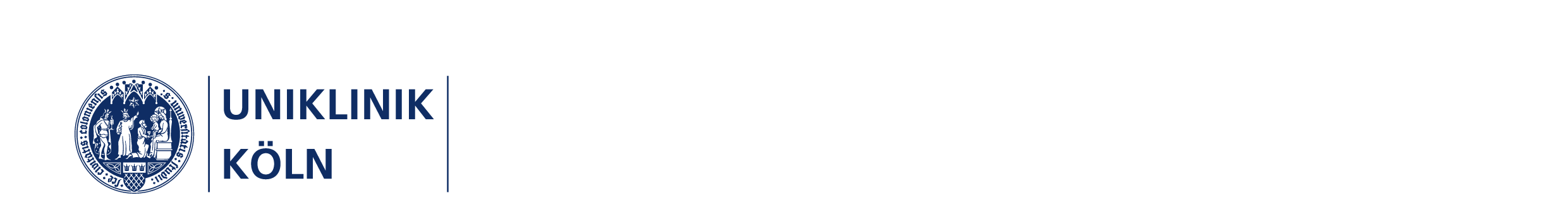 Als modernes Krankenhaus der Maximalversorgung mit rund 1.540 Betten hat sich die Uniklinik Köln einer wissenschaftsnahen, innovativen Medizin verschrieben und übernimmt wichtige gesellschaftliche Aufgaben in Forschung, Lehre und Krankenversorgung. Jährlich lassen sich in der Uniklinik Köln über 340.000 Patientinnen und Patienten behandeln, davon über 60.300 stationär. Mit rund 10.700 Beschäftigten aus über 80 Nationen gehört die Uniklinik Köln zu den größten Arbeitgebern in Köln und den führenden Universitätskliniken in Deutschland.Das Labor von Professor Dr. Carien Niessen sucht in 50% Teilzeit (19,25 Std./Wo.) ab sofort eine Bürohilfe/Bürohilfskraft (w/m)Die Stelle ist im Rahmen einer Elternzeitvertretung bis zum 31.12.2019 zu besetzen. Eine Verlängerung wird angestrebt.Wir bieten ein vielseitiges und herausforderndes Aufgabenfeld in einem jungen und internationalen Team. Unser Labor ist in einer anregenden, interdisziplinären Forschungsumgebung auf dem Campus der Uniklinik eingebettet und mit dem Exzellenzcluster CECAD sowie den Sonderforschungsbereichen SFB 829 und dem Zentrum für Molekulare Medizin Köln (ZMMK) verbunden.Ihre Aufgaben:Unterstützung der Laborleitung und der Laborkoordinatorin in organisatorischen AspektenOrganisation von Reiseunterlagen und ReisekostenerstattungenMithilfe bei der Vorbereitung von SeminarenZeit- und Terminverwaltung von Frau Professor NiessenBestellung von BüromaterialKorrespondenz Durchführung von TelefonatenIhr Profil:Englischkenntnisse in Wort und SchriftGrundkenntnisse in Microsoft OfficeIdealerweise Erfahrung im SekretariatVertraut mit einem Verwaltungsorgan wie der Uniklinik Köln/Universität zu Köln wäre vorteilhaftKenntnisse in der Buchhaltung wären ein zusätzliches PlusDie Vergütung erfolgt nach den Bestimmungen des TV-L, je nach Eignungsvoraussetzung bis E5. Bewerbungen von Frauen sind ausdrücklich erwünscht und werden bei gleicher Eignung, Befähigung und fachlicher Leistung vorrangig berücksichtigt. Menschen mit Behinderungen sind uns willkommen und werden bei gleicher Eignung und Qualifikation bevorzugt.Für telefonische Auskünfte steht Ihnen Dr. Julia Vorac unter der Rufnummer +49 221 478-84821 gerne zur Verfügung. Weitere Informationen erhalten Sie unter http://www.niessenlab.uni-koeln.de .Haben wir Ihr Interesse geweckt? Dann senden Sie uns Ihre aussagekräftige und vollständige Bewerbung bis zum 31.01.2019 bitte an julia.vorac@uk-koeln.de